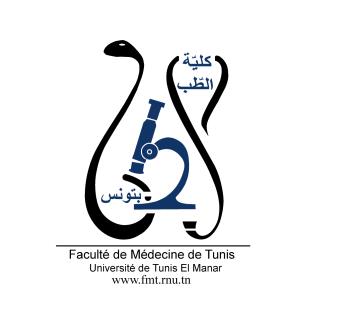 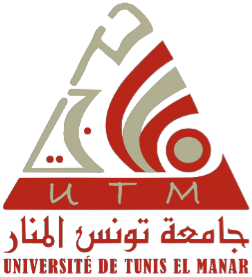 ENSEIGNEMENT POST UNIVERSITAIRE INTERDISCIPLINAIRE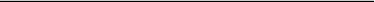 Thème : Foie et anomalies de l’hémostaseDépartements concernés : médecine A, médecine B, chirurgie B, Sciences de base BSections concernées : Anesthésie réanimation, Hématologie clinique, Hématologie biologique, Gastroentérologie, Cardiologie, Médecine interne Public cible : Résidents en Anesthésie réanimation, Hématologie clinique, Hématologie biologique, Gastroentérologie, Cardiologie, Médecine interneDate : Samedi 09 décembre 2023Lieu : Amphi 4 , FMTLien pour l’inscription : https://docs.google.com/forms/d/e/1FAIpQLSfXcawF9hREP45SP-A-YhZJpW0HYgR2o8hWvGFY0Nc7UDlD4A/viewform?usp=sf_link
Coordinateur : Pr Hela Baccouche Service Hématologie,hôpital La RabtaObjectif général de l’EPU : Gérer les anomalies de l’hémostase au cours des hépatopathies
Objectifs spécifiques de l’EPU : Mener une enquête étiologique devant une thrombose splanchniquePrendre en charge sur le plan thérapeutique les thromboses splanchniques dans un contexte d’hépathopathieGérer une thrombopénie dans un contexte d'hépatopathieGérer le risque hémorragique en cas d’acte invasif dans un contexte d’hépatopathiePrendre en charge un foie cardiaqueProgramme détaillé : Enseignement basé sur l'étude de cas cliniques	  08h30- 09h: Accueil - Pretest09-9h45: Foie et hémostase: bases fondamentales Dr Maroua BelHadj Laboratoire d'hématologie Hôpital Charles Nicolles09h45-10h30: diagnostic étiologique des thrombopénie au cours des hépatopathies Dr Emna Azza Service d'hématologie Clinique Hôpital Aziza Othmana10h30-11h: Bilan étiologique d’une thrombose splanchnique Dr Sana ToujaniService de Médecine Interne- Hôpital Mongi Slim11h-11h15: pause11h15 - 12h00: Traitement d’une thrombose splanchnique chez un cirrhotique Dr Housseina Jelassi Service de Gastro-entérologie  - Hôpital Habib Thameur12h00-12h45: Prise en charge du foie cardiaque Dr Fares Azaiez Service de Cardiologie - Hôpital Mongi Slim12h45- 13h30: Gestion d’un acte invasif en cas de trouble de l’hémostase  Dr Faten HaddadService d'Anésthesie - réanimation Hôpital Mongi Slim      13h30 post-test et évaluation 